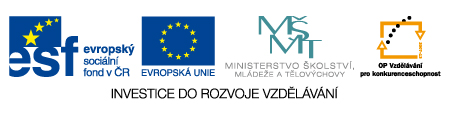 Novou výzvu číslo 56 zaměřenou na rozvoj čtenářství a čtenářské gramotnosti, výuku cizích jazyků a podporu výuky matematiky, přírodovědných a technických vyhlásil Operační program Vzdělávání pro konkurenceschopnost (OP VK) v dubnu 2015. Naše škola se zapojila do výzvy a 7.7.2015 jsme získali dotaci 542 328 Kč ( na organizaci jazykového kurzu anglického jazyka pro 2 učitele a  poznávacího  zájezdu s výukou anglického jazyka pro 30 žáků). V srpnu a první týden v září proběhla podle zadaných podmínek dvě výběrová řízení ( kurz pro učitele zajistila CK Alfa- agency a zájezd pro žáky bude zajišťovat CK Dery). Náklady na pobyt žáků 11 500 Kč( dopravu autobusem, trajekt, výlety, 4x ubytování v mládežnické ubytovně v Oxfordu, celodenní stravu, pojištění a 9 hodin výuky v jazykové škole, průvodce) budou hrazeny z financí EU a státního rozpočtu. V ceně není zahrnuté pouze vstupné, využijeme skupinovou slevu, případně volného vstupu a doporučení průvodce ( předpokládaná cena 35 GBD).  Předpokládá, že zájem žáků o tento zájezd přesáhne možnosti finanční dotace. Proto se komise cizích jazyků společně s vedením školy dohodla na následujících kritériích pro výběr žáků: 1. doporučení vyučujícího anglického  jazyka.2. 1. -3. místo v krajském kole soutěží akreditovaných MŠMT  3. prospěch na konci školního roku. Seznam účastníků  zájezdu  bude uveden na stránkách školy.Přihláška na jazykově- vzdělávací pobyt  s výukou AjJméno, příjmení: ...................................................................... Třída: ..........................Mám zájem o účast na zájezdu do Anglie .                                                                                       -----------------------------------------                                                                                                podpis žáka/žákyně Souhlasím s účastí dcery / syna ........................................................                                                                                        ---------------------------------------------                                                                                              podpis zákonného zástupceVyplněnou přihlášku odevzdejte vyučující RNDr. J.ČeperovéProgram poznávacího zájezdu s výukou Aj ( termín říjen, bude upřesněn, je možný i termín podzimních prázdnin):1.den odjezd od školy přes Německo a Belgii do francouzského přístavu Calais2.den  přeprava přes kanál La Manche, odjezd do Londýna, celodenní pobyt v Londýně            pěší prohlídka s průvodcem – Westminster Abbey, Houses of Parliament, Big Ben, Downing Street,              Buckingham Palace ( střídání stráží), Trafalgar Square, Tower Bridge           odjezd do jednoho z nejkrásnějších měst Anglie Oxfordu, ubytování v mládežnické ubytovně3.den  dopoledne 9-12 hod.- jazykový test, rozdělení do skupin, výuka v jazykové škole           odpoledne - pěší prohlídka města s průvodcem- High Street a nejkrásnější kolej Magdalen College, Saint            Aldate´s Street, Carfax Tower ze 13 stol., nejstarší kolej Merton College (1264), Towvn Hall, návštěva            univerzitního areálu nejrozsáhlejší koleje Christ Church College – nádvoří, kaple, jídelna ( použita ve           filmech o Harry Potterovi)- katedrála Christ Church Cathedral, Radcliff Camera a Clarendon Building           návrat na ubytování4.den  dopoledne 9-12 hod. – výuka           odpoledne- návštěva největšího středověkého hradu v Británii Warwick Castle, výlet do Stratfordu –           upon- Avon – pěší prohlídka města, rodný dům W.Shakespeara, kostel Trinity Church – místo, kde byl            Shakespeare pokřtěn a pohřben). Návrat na ubytování5.den  dopoledne 9-12 hod.- výuka           odpoledne – návštěva nejstarší prehistorické památky Stonehenge a lázeňského města Bath           návrat na ubytování6. den dopoledne odjezd do Londýna           celodenní prohlídka města, jízda městskou dopravou ( autobusem a metrem), muzeum voskových figurin           Madame Tussauds, Sherlock Holmes Museum, London Eye- možnost jízdy na obřím kole s výhledem na            Londýn          ve večerních hodinách odjezd zpět do České republiky7.den  příjezd ke škole v odpoledních hodináchZpracovala:RNDr.Jarmila ČeperováCertifikovaná projektová manažerka podle IPMA